Приложение № 2.Статья «Битва хоров, посвященная Дню Победы»  Опубликована в социальной сети работников образования.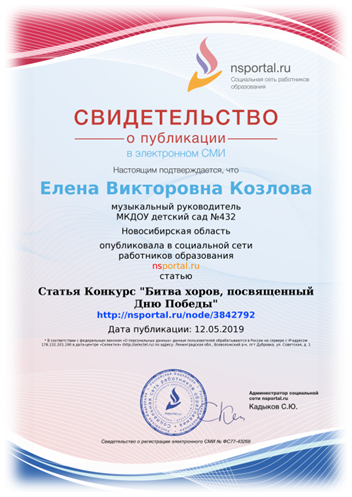 